BULLETIN ANNOUNCEMENTS FOR BABY FEET CAR MAGNETS: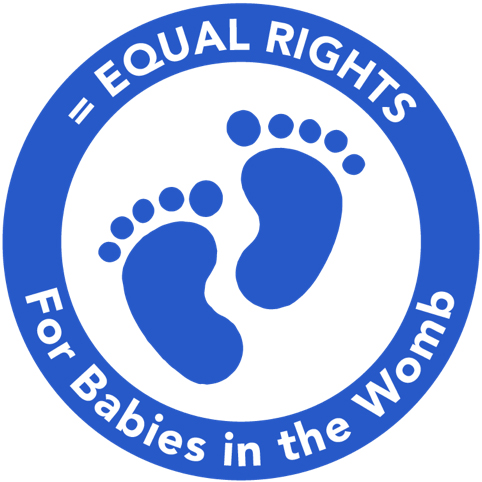 Show your love for babies in the womb!  Get a “Baby Feet” Car Magnet!Symbols are very important in successful social movements.  Show your love for babies in the womb and their familes by putting a “baby feet” magnet on your car.  To get a car magnet, email: BabyFeetMagnet@gmail.com with your name and mailing address or call: 973-497-4500.  Let’s get this symbol all over the roads of New Jersey!